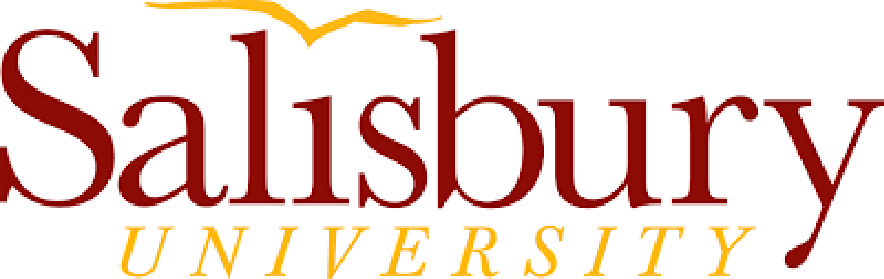 Summary GPA Information for Initial Programs – 2017-2018Initial Programs: Undergraduate LevelInitial Programs: Undergraduate Level Minimum GPA required for admission into program(s)2.75 Median GPA of individuals accepted into program(s)3.25 Minimum GPA required for completing the program(s)2.50 Median GPA of individuals completing the program(s)3.62Initial Programs: Graduate LevelInitial Programs: Graduate Level Minimum GPA required for admission into program(s)3.00 Median GPA of individuals accepted into program(s)3.37 Minimum GPA required for completing the program(s)3.00 Median GPA of individuals completing the program(s) 3.96